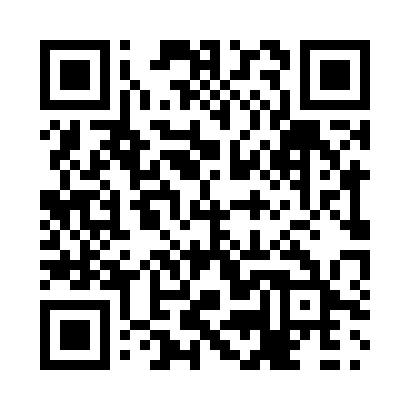 Prayer times for Seeleys Bay, Ontario, CanadaMon 1 Jul 2024 - Wed 31 Jul 2024High Latitude Method: Angle Based RulePrayer Calculation Method: Islamic Society of North AmericaAsar Calculation Method: HanafiPrayer times provided by https://www.salahtimes.comDateDayFajrSunriseDhuhrAsrMaghribIsha1Mon3:325:251:096:308:5310:462Tue3:335:251:096:308:5310:453Wed3:345:261:096:308:5310:454Thu3:345:261:106:308:5210:445Fri3:355:271:106:308:5210:436Sat3:375:281:106:308:5210:437Sun3:385:281:106:298:5110:428Mon3:395:291:106:298:5110:419Tue3:405:301:106:298:5010:4010Wed3:415:311:106:298:5010:3911Thu3:435:321:116:298:4910:3812Fri3:445:321:116:288:4910:3713Sat3:455:331:116:288:4810:3614Sun3:475:341:116:288:4710:3515Mon3:485:351:116:278:4710:3316Tue3:495:361:116:278:4610:3217Wed3:515:371:116:278:4510:3118Thu3:525:381:116:268:4410:2919Fri3:545:391:116:268:4310:2820Sat3:555:401:116:258:4310:2721Sun3:575:411:116:258:4210:2522Mon3:585:421:116:248:4110:2423Tue4:005:431:116:248:4010:2224Wed4:025:441:116:238:3910:2125Thu4:035:451:116:238:3810:1926Fri4:055:461:116:228:3710:1727Sat4:065:471:116:218:3510:1628Sun4:085:481:116:218:3410:1429Mon4:105:491:116:208:3310:1230Tue4:115:501:116:198:3210:1131Wed4:135:511:116:188:3110:09